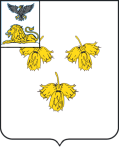 Белгородская областьадминистрация ЛЕСНОУКОЛОВСКОГО сельского поселения   муниципального района «красненский район»ПОСТАНОВЛЕние с. Лесное Уколово28  июня .                		        			                                                      № 08Об утверждении Положения об определении размера вреда,причиняемого тяжеловесными транспортными средствамипри движении по автомобильным дорогам общего пользованияместного значения Лесноуколовского сельского поселенияВ соответствии с Федеральными законами от 6 октября 2003 года № 131-ФЗ «Об общих принципах организации местного самоуправления в Российской Федерации», от 10 декабря 1995 года № 196-ФЗ «О безопасности дорожного движения», от 8 ноября 2007 года № 257-ФЗ «Об автомобильных дорогах и о дорожной деятельности в Российской Федерации и о внесении изменений в отдельные законодательные акты Российской Федерации», Постановлением Правительства Российской Федерации от 31 января 2020 года № 67 «Об утверждении Правил возмещения вреда, причиняемого тяжеловесными транспортными средствами, об изменении и признании утратившими силу некоторых актов Правительства Российской Федерации», Уставом Лесноуколовского сельского поселения администрация Лесноуколовского сельского поселения п о с т а н о в л я е т:1. Утвердить Положение об определении размера вреда, причиняемого тяжеловесными транспортными средствами при движении по автомобильным дорогам общего пользования местного значения Лесноуколовского сельского поселения (прилагается).2. Заместителю главы администрации Лесноуколовского сельского поселения (Дыбова Е.И.) обнародовать данное решение путем вывешивания в общедоступных местах: Лесноуколовской сельской библиотеке, Лесноуколовском Доме культуры, Лесноуколовской основной общеобразовательной школе, администрации Лесноуколовского сельского поселения и разместить на официальном сайте администрации Лесноуколовского сельского поселения по адресу: http://lesnoukolovo.kraadm.ru.     3. Настоящее постановление вступает в силу со дня его подписания.4. Контроль за исполнением настоящего постановления возложить на главу администрации Лесноуколовского сельского поселения Ушакову Ж.Ю.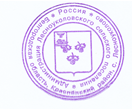              Глава администрации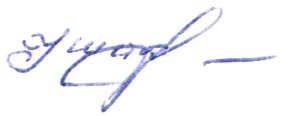 Лесноуколовского сельского поселения                                            Ж.Ю.УшаковаУтвержденопостановлением администрации Лесноуколовского сельского поселенияот 28 июня  2021 г. № 08ПОЛОЖЕНИЕоб определении размера вреда, причиняемого тяжеловесными транспортными средствами при движении по автомобильным дорогам общего пользования местного значенияЛесноуколовского сельского поселения1. Положение об определении размера вреда, причиняемого тяжеловесными транспортными средствами при движении по автомобильным дорогам общего пользования местного значения Лесноуколовского сельского поселения (далее - Положение), разработано во исполнение Постановления Правительства Российской Федерации от 31 января 2020 года № 67 «Об утверждении Правил возмещения вреда, причиняемого тяжеловесными транспортными средствами, об изменении и признании утратившими силу некоторых актов Правительства Российской Федерации".2. Настоящее Положение устанавливает размер вреда, причиняемого тяжеловесными транспортными средствами при движении по автомобильным дорогам общего пользования местного Лесноуколовского сельского поселения (далее - автомобильные дороги), и его возмещение владельцами таких транспортных средств.3. Действие норм Положения распространяется на владельцев тяжеловесных транспортных средств, осуществляющих движение по автомобильным дорогам общего пользования местного значения Лесноуколовского сельского поселения.4. Размер платы в счет возмещения вреда определяется в порядке, предусмотренном методикой расчета размера вреда, причиняемого тяжеловесными транспортными средствами (прилагается), и рассчитывается в зависимости от:а) превышения установленных правилами перевозки грузов автомобильным транспортом, утверждаемыми Правительством Российской Федерации, запрещающими дорожными знаками 3.11 «Ограничение массы» и (или) 3.12 «Ограничение массы, приходящейся на ось транспортного средства» или решением о временном ограничении движения транспортных средств, принимаемом в порядке, предусмотренном частью 2 статьи 30 Федерального закона от 8 ноября 2007 года № 257-ФЗ «Об автомобильных дорогах и о дорожной деятельности в Российской Федерации и о внесении изменений в отдельные законодательные акты Российской Федерации», значений:- допустимой массы транспортного средства;- допустимых осевых нагрузок транспортного средства;б) размера вреда, определенного соответственно для автомобильных дорог местного значения, частных автомобильных дорог;в) протяженности участков автомобильных дорог местного значения, участков частных автомобильных дорог, по которым проходит маршрут транспортного средства;г) базового компенсационного индекса текущего года.5. Плата в счет возмещения вреда производится владельцем тяжеловесного транспортного средства на основании счета, выставленного администрацией Лесноуколовского сельского поселения владельцу такого транспортного средства.6. Плата зачисляется в бюджет Лесноуколовского сельского поселения.Приложениек Положению об определении размера вреда,причиняемого тяжеловесными транспортнымисредствами при движении по автомобильнымдорогам общего пользования местного значенияЛесноуколовского сельского поселенияМетодикарасчета размера вреда, причиняемого тяжеловеснымитранспортными средствамиРазмер платы в счет возмещения вреда рассчитывается применительно к каждому участку автомобильной дороги, по которому проходит маршрут транспортного средства, по следующей формуле:Пр = [Рпм + (Рпом1 + Рпом2 + ... + Рпомi)] x S x Ттг,где:Пр - размер платы в счет возмещения вреда участку автомобильной дороги (рублей);Рпм - размер вреда при превышении значения предельно допустимой массы транспортного средства (рублей на 100 километров);Рпомi - размер вреда при превышении значений предельно допустимых осевых нагрузок на каждую ось транспортного средства (рублей на 100 километров);i - количество осей транспортного средства, по которым имеется превышение предельно допустимых осевых нагрузок;S - протяженность маршрута тяжеловесного автотранспортного средства (сотни километров);Ттг - базовый компенсационный индекс текущего года.Базовый компенсационный индекс текущего года рассчитывается по следующей формуле:Ттг = Тпг x Iтг,где:Тпг - базовый компенсационный индекс предыдущего года (базовый компенсационный индекс 2008 года принимается равным 1, Т 2008 = 1);Iтг - индекс-дефлятор инвестиций в основной капитал за счет всех источников финансирования в части капитального ремонта и ремонта автомобильных дорог на очередной финансовый год.При определении размера вреда, причиняемого тяжеловесными транспортными средствами, учитывается:- величина превышения значений допустимых осевых нагрузок и массы транспортного средства, в том числе в период введения временных ограничений движения по автомобильным дорогам;- тип дорожной одежды;- расположение автомобильной дороги на территории Российской Федерации;- значение автомобильной дороги.Размер вреда, причиняемого тяжеловесными транспортными средствами, осуществляющими перевозки неделимых грузов, а также транспортными средствами, являющимися тяжеловесными без груза, при движении по автомобильным дорогам общего пользования местного значения Лесноуколовского сельского поселения при осуществлении строительства, реконструкции, ремонта, капитального ремонта и содержания автомобильных дорог общего пользования местного значения Лесноуколовского сельского поселения, а также искусственных сооружений на них равен 0.Размер вреда, причиняемый тяжеловесными транспортными средствами, при превышении значений допустимых осевых нагрузок на одну ось (Рпомi) рассчитывается по формуле:Рпомi = Кдкз x Ккап.рем. x Ксез x Рисх.ось x (1 + 0,2 xx Пось1,92 x (a / H - b),где:Кдкз - коэффициент, учитывающий условия дорожно-климатических зон, приведенный в таблице 2;Ккап.рем. - коэффициент, учитывающий относительную стоимость выполнения работ по капитальному ремонту и ремонту в Центральном федеральном округе, приведенный в таблице 2;Ксез - коэффициент, учитывающий природно-климатические условия. Принимается равным единице при неблагоприятных природно-климатических условиях, в остальное время принимается равным 0,35;Рисх.ось - исходное значение размера вреда при превышении допустимых нагрузок на ось транспортного средства для автомобильной дороги, приведенное в таблице 1;Пось - величина превышения фактической осевой нагрузки над допустимой для автомобильной дороги, тонн/ось;H - нормативная (расчетная) осевая нагрузка для автомобильной дороги, тонн/ось;a, b - постоянные коэффициенты, приведенные в таблице 1.Размер вреда при превышении значений допустимой массы на каждые 100 километров (Рпм) определяется по формуле:Рпм = Ккап.рем. x Кпм x Рисх.пм x (1 + c x Ппм),где:Ккап.рем. - коэффициент, учитывающий относительную стоимость выполнения работ по капитальному ремонту и ремонту в Центральном федеральном округе, приведенный в таблице 2;Кпм - коэффициент влияния массы транспортного средства в зависимости от расположения автомобильной дороги на территории Российской Федерации, приведенный в таблице 2;Рисх.пм - исходное значение размера вреда при превышении допустимой массы транспортного средства для автомобильной дороги, равное 7365 руб./100 км;c - коэффициент учета превышения массы, равный 0,01675;Ппм - величина превышения фактической массы транспортного средства над допустимой, процентов.Примечание. При превышении допустимой массы транспортного средства от 2 до 15 процентов (включительно) к размеру вреда при превышении значений допустимой массы применяются следующие коэффициенты:с 1 января 2021 года по 31 декабря 2021 года (включительно) - 0,4;с 1 января 2022 года по 31 декабря 2022 года (включительно) - 0,6;с 1 января 2023 года по 31 декабря 2023 года (включительно) - 0,8.Таблица 1Таблица 2Нормативная (расчетная) осевая нагрузка, тсНормативная (расчетная) осевая нагрузка, тсРисх.ось, руб./100 кмПостоянные коэффициентыПостоянные коэффициентыНормативная (расчетная) осевая нагрузка, тсНормативная (расчетная) осевая нагрузка, тсРисх.ось, руб./100 кмab1.685007,30,272.10184037,72,43.11,584039,52,7Центральный федеральный округ Российской ФедерацииКдкзКкап.рем.Кпм для дорог регионального, межмуниципального, местного значения и частных дорогЦентральный федеральный округ Российской Федерации2,0711